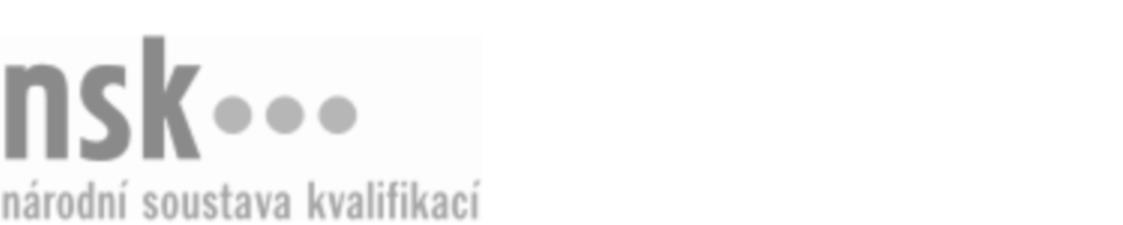 Kvalifikační standardKvalifikační standardKvalifikační standardKvalifikační standardKvalifikační standardKvalifikační standardKvalifikační standardKvalifikační standardLogistik/logistička v dopravě a přepravě (kód: 37-031-M) Logistik/logistička v dopravě a přepravě (kód: 37-031-M) Logistik/logistička v dopravě a přepravě (kód: 37-031-M) Logistik/logistička v dopravě a přepravě (kód: 37-031-M) Logistik/logistička v dopravě a přepravě (kód: 37-031-M) Logistik/logistička v dopravě a přepravě (kód: 37-031-M) Logistik/logistička v dopravě a přepravě (kód: 37-031-M) Autorizující orgán:Ministerstvo průmyslu a obchoduMinisterstvo průmyslu a obchoduMinisterstvo průmyslu a obchoduMinisterstvo průmyslu a obchoduMinisterstvo průmyslu a obchoduMinisterstvo průmyslu a obchoduMinisterstvo průmyslu a obchoduMinisterstvo průmyslu a obchoduMinisterstvo průmyslu a obchoduMinisterstvo průmyslu a obchoduMinisterstvo průmyslu a obchoduMinisterstvo průmyslu a obchoduSkupina oborů:Doprava a spoje (kód: 37)Doprava a spoje (kód: 37)Doprava a spoje (kód: 37)Doprava a spoje (kód: 37)Doprava a spoje (kód: 37)Doprava a spoje (kód: 37)Týká se povolání:Logistik disponentLogistik disponentLogistik disponentLogistik disponentLogistik disponentLogistik disponentLogistik disponentLogistik disponentLogistik disponentLogistik disponentLogistik disponentLogistik disponentKvalifikační úroveň NSK - EQF:444444Odborná způsobilostOdborná způsobilostOdborná způsobilostOdborná způsobilostOdborná způsobilostOdborná způsobilostOdborná způsobilostNázevNázevNázevNázevNázevÚroveňÚroveňStanovování průběhu a vazeb dílčích dopravních a přepravních činnostíStanovování průběhu a vazeb dílčích dopravních a přepravních činnostíStanovování průběhu a vazeb dílčích dopravních a přepravních činnostíStanovování průběhu a vazeb dílčích dopravních a přepravních činnostíStanovování průběhu a vazeb dílčích dopravních a přepravních činností44Zajišťování optimálního druhu dopravy, dílčích dopravních procesů; zajišťování manipulačních a mechanizačních prostředkůZajišťování optimálního druhu dopravy, dílčích dopravních procesů; zajišťování manipulačních a mechanizačních prostředkůZajišťování optimálního druhu dopravy, dílčích dopravních procesů; zajišťování manipulačních a mechanizačních prostředkůZajišťování optimálního druhu dopravy, dílčích dopravních procesů; zajišťování manipulačních a mechanizačních prostředkůZajišťování optimálního druhu dopravy, dílčích dopravních procesů; zajišťování manipulačních a mechanizačních prostředků44Navrhování a koordinace procesů unifikace, typizace, paletizace, kontejnerizace v dopravně přepravních procesechNavrhování a koordinace procesů unifikace, typizace, paletizace, kontejnerizace v dopravně přepravních procesechNavrhování a koordinace procesů unifikace, typizace, paletizace, kontejnerizace v dopravně přepravních procesechNavrhování a koordinace procesů unifikace, typizace, paletizace, kontejnerizace v dopravně přepravních procesechNavrhování a koordinace procesů unifikace, typizace, paletizace, kontejnerizace v dopravně přepravních procesech44Posuzování a vyhodnocování efektivnosti dopravně přepravních procesůPosuzování a vyhodnocování efektivnosti dopravně přepravních procesůPosuzování a vyhodnocování efektivnosti dopravně přepravních procesůPosuzování a vyhodnocování efektivnosti dopravně přepravních procesůPosuzování a vyhodnocování efektivnosti dopravně přepravních procesů44Provádění ekonomických rozborů pro stanovení dopravních ukazatelůProvádění ekonomických rozborů pro stanovení dopravních ukazatelůProvádění ekonomických rozborů pro stanovení dopravních ukazatelůProvádění ekonomických rozborů pro stanovení dopravních ukazatelůProvádění ekonomických rozborů pro stanovení dopravních ukazatelů44Zpracování cenových nabídek a tarifů dopravně přepravních procesůZpracování cenových nabídek a tarifů dopravně přepravních procesůZpracování cenových nabídek a tarifů dopravně přepravních procesůZpracování cenových nabídek a tarifů dopravně přepravních procesůZpracování cenových nabídek a tarifů dopravně přepravních procesů44Vedení příslušné dokumentace a evidence dopravně přepravních procesů, používaných prostředků a zařízeníVedení příslušné dokumentace a evidence dopravně přepravních procesů, používaných prostředků a zařízeníVedení příslušné dokumentace a evidence dopravně přepravních procesů, používaných prostředků a zařízeníVedení příslušné dokumentace a evidence dopravně přepravních procesů, používaných prostředků a zařízeníVedení příslušné dokumentace a evidence dopravně přepravních procesů, používaných prostředků a zařízení44Koordinace dopravy, stanovení harmonogramů a koordinace využívání dopravních, manipulačních a mechanizačních prostředkůKoordinace dopravy, stanovení harmonogramů a koordinace využívání dopravních, manipulačních a mechanizačních prostředkůKoordinace dopravy, stanovení harmonogramů a koordinace využívání dopravních, manipulačních a mechanizačních prostředkůKoordinace dopravy, stanovení harmonogramů a koordinace využívání dopravních, manipulačních a mechanizačních prostředkůKoordinace dopravy, stanovení harmonogramů a koordinace využívání dopravních, manipulačních a mechanizačních prostředků44Řízení (optimalizace) dopravně přepravních procesů v rozsáhlých dopravně přepravních systémech, optimální využívání dopravních prostředků apod.Řízení (optimalizace) dopravně přepravních procesů v rozsáhlých dopravně přepravních systémech, optimální využívání dopravních prostředků apod.Řízení (optimalizace) dopravně přepravních procesů v rozsáhlých dopravně přepravních systémech, optimální využívání dopravních prostředků apod.Řízení (optimalizace) dopravně přepravních procesů v rozsáhlých dopravně přepravních systémech, optimální využívání dopravních prostředků apod.Řízení (optimalizace) dopravně přepravních procesů v rozsáhlých dopravně přepravních systémech, optimální využívání dopravních prostředků apod.44Logistik/logistička v dopravě a přepravě,  28.03.2024 23:03:40Logistik/logistička v dopravě a přepravě,  28.03.2024 23:03:40Logistik/logistička v dopravě a přepravě,  28.03.2024 23:03:40Logistik/logistička v dopravě a přepravě,  28.03.2024 23:03:40Strana 1 z 2Strana 1 z 2Kvalifikační standardKvalifikační standardKvalifikační standardKvalifikační standardKvalifikační standardKvalifikační standardKvalifikační standardKvalifikační standardPlatnost standarduPlatnost standarduPlatnost standarduPlatnost standarduPlatnost standarduPlatnost standarduPlatnost standarduStandard je platný od: 21.10.2022Standard je platný od: 21.10.2022Standard je platný od: 21.10.2022Standard je platný od: 21.10.2022Standard je platný od: 21.10.2022Standard je platný od: 21.10.2022Standard je platný od: 21.10.2022Logistik/logistička v dopravě a přepravě,  28.03.2024 23:03:40Logistik/logistička v dopravě a přepravě,  28.03.2024 23:03:40Logistik/logistička v dopravě a přepravě,  28.03.2024 23:03:40Logistik/logistička v dopravě a přepravě,  28.03.2024 23:03:40Strana 2 z 2Strana 2 z 2